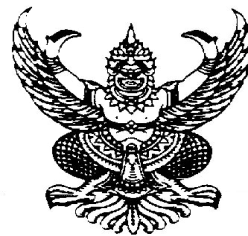 ประกาศองค์การบริหารส่วนตำบลมะเกลือเก่าโครงการก่อสร้างถนนคอนกรีตเสริมเหล็ก  จำนวน   1  โครงการ ปรับปรุงอาคารศูนย์ส่งเสริมและพัฒนาอาชีพ 1 โครงการ  โครงการก่อสร้างระบบประปาผิวดิน 1  โครงการ โครงการก่อสร้างหอถังสูงเหล็ก 1 โครงการ โครงการขยายเขตประปา 1 โครงการตำบลมะเกลือเก่า    อำเภอสูงเนิน   จังหวัดนครราชสีมา-------------------------------------------------	                ด้วยองค์การบริหารส่วนตำบลมะเกลือเก่า    มีความประสงค์สอบราคาจ้างเหมา จำนวน  5   โครงการ   ดังนี้	       1.	  โครงการก่อสร้างระบบกรองน้ำประปาผิวดิน บ้านปลายราง หมู่ที่ 8  ขนาดกว้าง 5.00 ลบ.ม/ซม ตามแบบกรมทรัพยากรน้ำ พร้อมป้ายโครงการจำนวน 1 ป้าย  จำนวนเงิน  585,000  บาท 	       2.  โครงการขยายเขตประปาบริเวณประปาเข้าหมู่บ้าน หมูที่ 9  บ้านวังรางน้อย ดำเนินการขยายเขตประปา บริเวณระบบประปาเข้าบ้านวังรางน้อย ตามแบบองค์การบริหารส่วนตำบลมะเกลือเก่ากำหนด  จำนวนเงิน  392,400  บาท   พร้อมป้ายโครงการจำนวน 1 ป้าย  	      3.  โครงการปรับปรุงอาคารศูนย์ส่งเสริมและพัฒนาอาชีพ บ้านวังรางน้อย หมู่ที่ 9  จำนวนเงิน  220,311   บาท  	      4.  โครงการก่อสร้างถังประปาหอถังเล็ก บ้านหนองซาด หมู่ 14   ขนาดความจุ  8 ลบ.ม และป้ายโครงการจำนวน 1 ป้าย  จำนวนเงิน  348,000  บาท  	      5.  โครงการก่อสร้างถนนคอนกรีตเสริมเหล็ก หมู่ที่ 16บ้านโนนสมบูรณ์ สายทางเข้าหมู่บ้านโนนสมบูรณ์ กว้าง 5.00 เมตร  ยาว  108  เมตร หนา  0.15  เมตร  หรือมีพื้นที่รวมไม่น้อยกว่า 540 ตรม. พร้อมป้ายจำนวน 1 ป้าย จำนวนเงิน  298,000  บาท  	ผู้มีสิทธิเสนอราคาจะต้องมีคุณสมบัติดังนี้	1.เป็นนิติบุคคลหรือบุคคลธรรมดา ที่มีอาชีพรับจ้างทำงานที่สอบราคาดังกล่าว	2.ไม่เป็นผู้ที่ถูกแจ้งเวียนชื่อเป็นผู้ทิ้งงานของทางราชการ  รัฐวิสาหกิจ   หรือหน่วยการบริหารราชการส่วนท้องถิ่น ในขณะที่ยื่นซองสอบราคา	3.มีผลงานก่อสร้างประเภทเดียวกัน  โครงการที่ 1  ในวงเงินไม่น้อยกว่า   292,500.-บาท  	   โครงการที่ 2 ในวงเงินไม่น้อยกว่า  196,200   บาท 	   โครงการที่ 3  ในวงเงินไม่น้อยกว่า  110,166  บาท   	   โครงการที่ 4  ในวงเงินไม่น้อยกว่า  174,000  บาท   	   โครงการที่ 5  ในวงเงินไม่น้อยกว่า  149,000  บาท						-2-		4.ไม่เป็นผู้ได้รับเอกสิทธิ์หรือความคุ้มกันซึ่งอาจปฏิเสธไม่ยอมขึ้นศาลไทย เว้นแต่รัฐบาลของผู้เสนอราคาได้มีคำสั่งให้สละสิทธิ์และความคุ้มกันเช่นว่านั้น	5.ไม่เป็นสมาชิกสภาองค์การบริหารส่วนตำบล ผู้มีส่วนได้เสียไม่ว่าทางตรงหรือทางอ้อมในการประกาศสอบราคาในครั้งนี้              6.    บุคคลหรือนิติบุคคลที่จะเข้าเป็นคู่สัญญาต้องไม่อยู่ในฐานะเป็นผู้ไม่แสดงบัญชีรายรับ-รายจ่าย หรือแสดงบัญชีรายรับ รายจ่ายไม่ถูกต้องครบถ้วนในสาระสำคัญ               7.    บุคคลหรือนิติบุคคลที่จะเข้าเป็นคู่สัญญากับหน่วยงานของรัฐ ซึ่งได้ดำเนินการจัดซื้อจัดจ้างด้วยระบบอิเล็คทรอนิคส์ (e-Goverment Procument : e-Gp)                 8.    คู่สัญญาต้องรับจ่ายเงินผ่านบัญชีเงินฝากกระแสรายวัน เว้นแต่การรับเงินแต่ละครั้งมีมูลค่าไม่เกินสามหมื่นบาทถ้วน คู่สัญญาอาจรับจ่ายเป็นเงินสดได้	กำหนดดูสถานที่ก่อสร้าง  ในวันที่      4   มีนาคม  2558         ระหว่างเวลา   10.00  น.  ถึง   12.00  น.  พร้อมกันที่ อบต.มะเกลือเก่า แล้วเจ้าหน้าที่จะพาท่านไปดูสถานที่ก่อสร้าง และกำหนดรับฟังคำชี้แจงรายละเอียดเพิ่มเติม  ในวันที่   4  มีนาคม  2558        เวลา  13.00 – 14.00 น.     ณ  องค์การบริหารส่วนตำบลมะเกลือเก่า	  ขอซื้อ/ยื่นเอกสารสอบราคาได้ที่องค์การบริหารส่วนตำบลมะเกลือเก่า  ในวันที่  26  กุมภาพันธ์  2558  ถึงวันที่   11  มีนาคม  2558   ตั้งแต่เวลา 08.30 น. ถึงเวลา 16.30 น.  ณ  งานพัสดุ กองคลัง  องค์การบริหารส่วนตำบลมะเกลือเก่า  และติดต่อขอซื้อ/ยื่นเอกสารสอบราคาในวันที่    12  มีนาคม 2558   เวลา  08.30  น. ถึงเวลา  16.30 น.   ณ  ศูนย์รวมข้อมูลข่าวสารการซื้อการจ้างระดับอำเภอ  ห้องท้องถิ่นอำเภอสูงเนิน  ชั้น 2  และกำหนดเปิดซองสอบราคาในวันที่  13  มีนาคม  2558  ตั้งแต่เวลา  09.30 น. เ ป็นต้นไปจนกว่าจะแล้วเสร็จผู้สนใจติดต่อซื้อเอกสารสอบราคาจ้างในราคาโครงการที่ 1  800.- บาท  โครงการที่ 2-5  โครงการละ 500  บาท   ระหว่างวันที่  26  กุมภาพันธ์  2558  ถึงวันที่  11  มีนาคม   2558  ในเวลา 08.30 น. ถึง 16.30  น. ณ  งานพัสดุ กองคลัง องค์การบริหารส่วนตำบลมะเกลือเก่า และในวันที่  12  มีนาคม  2558  ในเวลา 08.30 น. ถึง 16.30 น. ณ  ศูนย์ข้อมูลข่าวสารการจัดซื้อจัดจ้างระดับอำเภอ อำเภอสูงเนิน (ห้องท้องถิ่นอำเภอ) ชั้น 2  หรือสอบถามรายละเอียดทางโทรศัพท์ หมายเลข  044--369928 ต่อ 14	หมายเหตุ 	แยกยื่นเอกสารสอบราคาเป็นรายโครงการ	    ประกาศ    ณ    วันที่    26   เดือน   กุมภาพันธ์   พ.ศ.    2558                              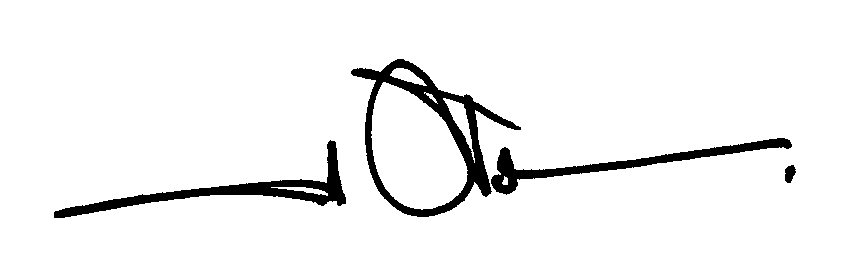                    (นายเอกชัย       พรหมพันธ์ใจ)                  นายกองค์การบริหารส่วนตำบลมะเกลือเก่า